Reservation mot finans- och näringsutskottets betänkande nr 10/2020-2021 gällande landskapsregeringens förslag till första tilläggsbudget för 2021Moment: 89230 Landskapets fastighetsverkMotiveringOmbyggnaden av Eckerö post- och tullhus ska, enligt landskapsregeringen, förverkligas senare. Helheten man enligt planerna avsett skapa vid denna turistattraktion är fortsatt önskvärd, men man väljer av budgettekniska skäl att skjuta upp förverkligandet. Samtidigt har det framkommit att externa aktörer som vill utnyttja möjligheterna att utveckla nya aktiviteter vid post- och tullhuset förlorar förtroendet för projektet. Utskottet konstaterar vikten av turistiska satsningar för att stimulera turistnäringen. Rederierna och turistbranschen efterfrågar dem. Att skjuta upp projektet nu är inte logiskt med beaktande av turismnäringens akuta behov av stöd, och det är ett slöseri av resurser att avbryta ett projekt som bedöms ha positiva effekter både på verksamheten och besöksnäringen. Därtill innebär det för projektet som helhet merkostnader att avbryta och sedan starta upp igen i en odefinierad framtid. Det kan också leda till minskade intäkter för Fastighetsverket i form av hyresintäkter, om lokalerna inte är ändamålsenliga för den planerade verksamheten.Med anledning av det ovanstående föreslår jagatt färdigställandet av Eckerö post- och tullhus återinförs i Fastighetsverkets investeringsplan och förverkligas enligt plan.Nina Fellman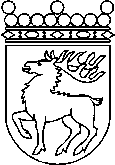 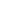 Ålands lagtingRESERVATIONRESERVATIONLagtingsledamot DatumNina Fellman2021-03-23Till Ålands lagtingTill Ålands lagtingTill Ålands lagtingTill Ålands lagtingTill Ålands lagtingMariehamn den 23 mars 2021Mariehamn den 23 mars 2021